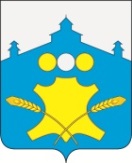 АдминистрацияБольшемурашкинского муниципального районаНижегородской областиПОСТАНОВЛЕНИЕ26.02.2019г.                                                                     № 54 Об утверждении перечня земельных участков, предназначенных для бесплатного предоставления многодетным семьям в собственность для индивидуального жилищного строительства, для ведения личного подсобного хозяйства, садоводства или огородничества  В соответствии с частью 5 статьи 3  Закона Нижегородской области от 01.12.2011 № 168-З « О предоставлении земельных участков многодетным семьям в собственность бесплатно на территории Нижегородской области», администрация Большемурашкинского муниципального района Нижегородской области п о с т а н о в л я е т:     1.Утвердить перечень земельных участков, предназначенных для бесплатного предоставления многодетным семьям в собственность для индивидуального жилищного строительства, для ведения личного подсобного хозяйства, садоводства или огородничества (Приложение № 1).       2.Комитету по управлению экономикой администрации Большемурашкинского района Нижегородской области разместить   информацию об утвержденном перечне на официальном сайте администрации Большемурашкинского района Нижегородской области  в соответствии  с действующим  законодательством.  Глава администрации района                                                   Н.А. БеляковСОГЛАСОВАНО:Зам.главы администрациипредседатель комитета поуправлению экономикой                                                                                  Р.Е.ДарановУправляющий делами                                                                                       И.Д.СадковаНачальник сектора правовой,организационной, кадровой работыи информационного обеспечения                                                                    Г.М.ЛазареваПриложение № 1к постановлению главы администрации Большемурашкинского районаот     26.02.2019г.   № 54№п/пПлощадь земельного участка (кв.м.)Кадастровый номер земельного участкаКатегория земель, ВРИМестоположение земельного участка (адресные ориентиры)1973,052:31:0020010:1277Земли  населённых пунктов.ВРИ- Для ведения личного подсобного хозяйства. Нижегородская область,  Большемурашкинский район, с. Кишкино, ул. Кечасова, д.24, участок 1.2403,052:31:0030010:610Земли  населённых пунктов.ВРИ- Для ведения личного подсобного хозяйства.Российская Федерация, Нижегородская область,  Большемурашкинский район, с. Ивановское, ул. Молодежная, д.1, участок 1.